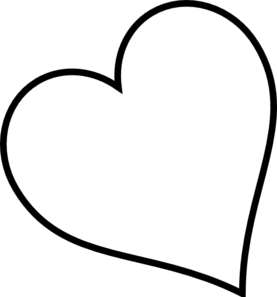 "You Took My Heart Away"Staring at the moon so blue, Turning all my thoughts to you
I was without hopes or dreams,  I tried to dull an inner scream but you
saw me through 

Walking on a path of air, See your faces everywhere
As you melt this heart of stone, you take my hand to guide me home and now
I'm in love 

 You took my heart away, when my whole world was gray
You gave me everything, and a little bit more
And when it's cold at night, and your thoughts by my side
you become the meaning of my life 

Living in a world so cold, you are there to warm my soul
You came to mend a broken heart, You gave my life a brand new start and now
I'm in love 

Holding your hand, I won't fear tomorrow
Here were we stand, we'll never be alone